Dnes si zopakujeme vedomosti o bode, úsečke, priamke a zopakujeme si meranie úsečky.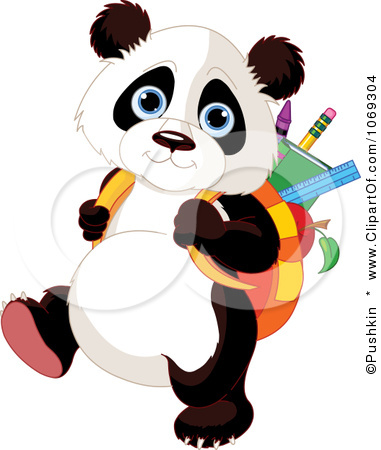 BOD, ÚSEČKA, PRIAMKABODJa som bod A,takto ma budete označovať: 	 x                                              		 A                My sme body B, C, D. Body označujeme vždy veľkými písmenami!x                     x                         xB                    C                         DÚSEČKAÚsečka má dva body, začiatok a koniec. Môže mať rôznu veľkosť a označujeme ju veľkými tlačenými písmenami. 	A								  BPRIAMKA    Ja som rovná čiara. Nemám začiatok ani koniec. Priamku označujeme vždy malým písmenom.                                    			pJa som bod C, ležím na úsečke KL.	K			C			L		My sme body F, G, neležíme na úsečke KL.	K					L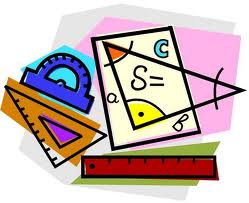 		Gx		FxNarysuj úsečky s danými dĺžkami:Odmeraj a zapíš dĺžky všetkých úsečiek v milimetroch.N			__________________________									__________________________		     K					      M		__________________________									__________________________			   NPremeň:				5Odmeraj a zapíš dĺžky úsečiek v centimetroch a milimetroch:K					L         		M						     N		P			         R				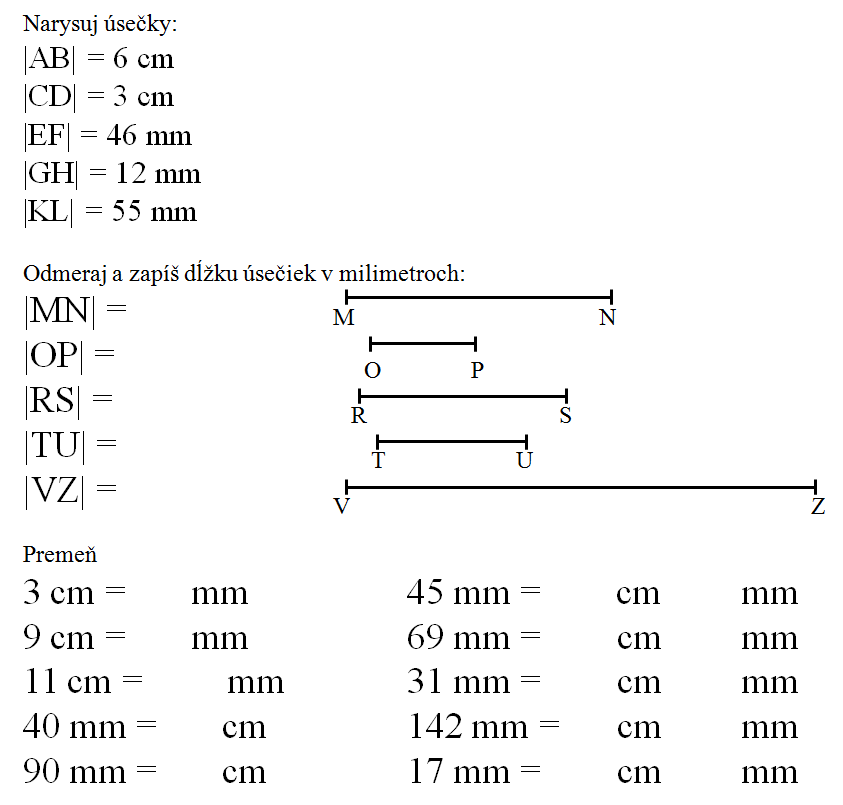 Vyskúšaj sa:Narysuj červenú úsečku. Narysuj modrú úsečku tak, aby bola kratšia ako červená úsečka. Narysuj zelenú úsečku tak, aby bola z úsečiek najdlhšia. Úsečky pomenuj.Narysuj úsečku RU. Narysuj priamku h. Vyznač bod C, ktorý neleží na priamke. Vyznač bod K, ktorý leží na úsečke.Zisti, koľko úsečiek je na obrázku. Vypíš ich.x--------------------------------x--------------x-------------------------------xA                                        B 	  	      C                                        D